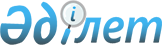 Қазақстан Республикасы Үкіметінің 2006 жылғы 5 сәуірдегі № 248 қаулысына өзгерістер енгізу туралы
					
			Күшін жойған
			
			
		
					Қазақстан Республикасы Үкіметінің 2011 жылғы 17 ақпандағы № 146 Қаулысы. Күші жойылды - Қазақстан Республикасы Үкіметінің 2015 жылғы 23 желтоқсандағы № 1034 қаулысымен

      Ескерту. Күші жойылды - ҚР Үкіметінің 23.12.2015 № 1034 (алғашқы ресми жарияланған күнінен кейін күнтізбелік он күн өткен соң қолданысқа енгізіледі) қаулысымен.      Қазақстан Республикасының Үкіметі ҚАУЛЫ ЕТЕДІ:



      1. «Ауыз сумен жабдықтаудың баламасыз көзі болып табылатын сумен жабдықтаудың ерекше маңызды топтық және оқшау жүйелерінен ауыз су беру жөніндегі қызметтердің құнын субсидиялау ережесін бекіту туралы» Қазақстан Республикасы Үкіметінің 2006 жылғы 5 сәуірдегі № 248 қаулысына (Қазақстан Республикасының ПҮАЖ-ы, 2006 ж., № 12, 113-құжат) мынадай өзгерістер енгізілсін:



      көрсетілген қаулымен бекітілген Ауыз сумен жабдықтаудың баламасыз көзі болып табылатын сумен жабдықтаудың ерекше маңызды топтық және оқшау жүйелерінен ауыз су беру жөніндегі қызметтердің құнын субсидиялау ережесінде:



      2-тармақтың үшінші абзацындағы «және (немесе) коммерциялық мүдделерін» деген сөздер алып тасталсын;



      5-тармақтағы «олар үшін белгіленген су тұтыну лимиті шегінде» деген сөздер «елді мекендердегі бір тұрғынға белгіленген орташа тәуліктік үлестік су тұтыну шегінде» деген сөздермен ауыстырылсын;



      6-тармақта:

      бірінші абзацта:

      мемлекеттік тілдегі мәтіні өзгеріссіз қалдырылсын;

      «тиісті қаржы жылына арналған бюджеттік бағдарлама әкімшісінің шығыстары құрамында» деген сөздер «тиісті қаржы жылдарына» деген сөздермен ауыстырылсын;

      үшінші абзацтағы «және үйге ортақ (бірыңғай)» деген сөздер «бірыңғай» деген сөзбен ауыстырылсын.



      2. Осы қаулы алғашқы ресми жарияланған күнінен бастап қолданысқа енгізіледі.      Қазақстан Республикасының

      Премьер-Министрі                           К. Мәсімов
					© 2012. Қазақстан Республикасы Әділет министрлігінің «Қазақстан Республикасының Заңнама және құқықтық ақпарат институты» ШЖҚ РМК
				